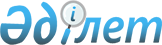 Солтүстік Қазақстан облысы Тайынша ауданының 2021 - 2023 жылдарға арналған бюджетін бекіту туралыСолтүстік Қазақстан облысы Тайынша ауданы мәслихатының 2020 жылғы 25 желтоқсандағы № 418 шешімі. Солтүстік Қазақстан облысының Әділет департаментінде 2020 жылғы 31 желтоқсанда № 6879 болып тіркелді.
      Ескерту. 01.01.2021 бастап қолданысқа енгізіледі – осы шешімінің 12-тармағымен.
      Қазақстан Республикасы 2008 жылғы 4 желтоқсандағы Бюджет Кодексінің 9-бабының 2-тармағына, 75-бабына, Қазақстан Республикасының 2001 жылғы 23 қаңтардағы "Қазақстан Республикасындағы жергілікті мемлекеттік басқару және өзін-өзі басқару туралы" Заңының 6-бабына сәйкес Солтүстік Қазақстан облысы Тайынша ауданының мәслихаты ШЕШІМ ҚАБЫЛДАДЫ:
      1. Солтүстік Қазақстан облысы Тайынша ауданының 2021 - 2023 жылдарға арналған бюджеті тиісінше осы шешімге 1, 2 және 3-қосымшаларға сәйкес, оның ішінде 2021 жылға мынадай көлемдерде бекітілсін:
      1) кірістер – 9649315,3 мың теңге:
      салықтық түсімдер – 1287033 мың теңге;
      салықтық емес түсімдер – 23582,3 мың теңге;
      негізгі капиталды сатудан түсетін түсімдер – 84627,9 мың теңге;
      трансферттер түсімі – 8254072,1 мың теңге;
      2) шығындар – 10004545,5 мың теңге;
      3) таза бюджеттік кредиттеу – 54501,6 мың теңге:
      бюджеттік кредиттер - 64482 мың теңге;
      бюджеттік кредиттерді өтеу – 9980,4 мың теңге;
      4) қаржы активтерімен операциялар бойынша сальдо - 0 мың теңге:
      қаржы активтерін сатып алу - 0 мың теңге; 
      мемлекеттің қаржы активтерін сатудан түсетін түсімдер - 0 мың теңге;
      5) бюджет тапшылығы (профициті) - -651883,2 мың теңге;
      6) бюджет тапшылығын қаржыландыру (профицитін пайдалану) – 651883,2 мың теңге:
      қарыздар түсімі - 119004 мың теңге;
      қарыздарды өтеу – 9980,4 мың теңге;
      бюджет қаражатының пайдаланылатын қалдықтары - 300708,2 теңге.
      Ескерту. 1-тармақ жаңа редакцияда - Солтүстік Қазақстан облысы Тайынша ауданы мәслихатының 03.03.2021 № 15 (01.01.2021 бастап қолданысқа енгізіледі); 06.05.2021 № 25 (01.01.2021 бастап қолданысқа енгізіледі); 3.08.2021 № 70 (01.01.2021 бастап қолданысқа енгізіледі); 08.10.2021 № 84 (01.01.2021 бастап қолданысқа енгізіледі); 30.11.2021 № 105 (01.01.2021 бастап қолданысқа енгізіледі) шешімімен.


      2. Тайынша ауданы бюджетінің кірістері Қазақстан Республикасының Бюджет кодексіне сәйкес мынадай салықтық түсімдер есебінен қалыптастырылатыны белгіленсін:
      1) облыстық мәслихат белгілеген кірістерді бөлу нормативтері бойынша әлеуметтік салықтан;
      2) аудандық маңызы бар қаланың, ауылдың, ауылдық округтің аумағындағы осы салықты салу объектілері бойынша жеке тұлғалардың мүлкіне салынатын салықты қоспағанда, жеке және заңды тұлғалардың, дара кәсіпкерлердің мүлкіне салынатын салықтан;
      3) аудандық маңызы бар қаланың, ауылдың аумағындағы жер учаскелеріне жеке және заңды тұлғалардан алынатын, елдi мекендер жерлерiне салынатын жер салығын қоспағанда, жер салығынан;
      4) көлік құралдары салығын қоспағанда, көлік құралдары салығынан:
      тұрғылықты жері аудандық маңызы бар қаланың, ауылдың аумағындағы жеке тұлғалардан; 
      өздерінің құрылтай құжаттарында көрсетілетін тұрған жері аудандық маңызы бар қаланың, ауылдың аумағында орналасқан заңды тұлғалардан;
      5) бензинге (авиациялық бензинді қоспағанда) және дизель отынына акцизден;
      6) жер учаскелерін пайдаланғаны үшін төлемақыдан;
      7) қызметтің жекелеген түрлерiмен айналысуға лицензияларды пайдаланғаны үшін төлемақыдан;
      8) республикалық бюджет есебіне жазылатын консулдық алымнан және мемлекеттік баждардан басқа, мемлекеттік баждан.
      Аудан бюджетінің кірістері мынадай салықтық емес түсімдер есебінен қалыптастырылатыны белгілінсін:
      1) аудан әкімдігінің шешімі бойынша құрылған коммуналдық мемлекеттік кәсіпорындардың таза кірісі бөлігінің түсімдерінен;
      2) аудандық маңызы бар қала, ауыл, ауылдық округ әкімдерінің басқаруындағы, ауданның коммуналдық меншігінің мүлкін жалға беруден түсетін кірістерді қоспағанда, ауданның коммуналдық меншігінің мүлкін жалға беруден түсетін кірістерден;
      3) аудандық бюджеттен берілген кредиттер бойынша сыйақылардан;
      4) аудандық бюджетке түсетін басқа да салықтық емес түсімдерден.
      Аудан бюджетінің кірістері негізгі капиталды сатудан түсетін түсімдер есебінен қалыптастырылатыны белгіленсін.
      3. 2021 жылға арналған аудан бюджетіне салықтардан түсетін түсімдерден жалпы сомасын бөлу белгіленсін:
      әлеуметтік салық бойынша - 100 пайыз. 
      4. Аудандық бюджеттен берілген кредиттерді өтеуден, ауданның коммуналдық меншігіндегі мемлекеттің қаржы активтерін сатудан, ауданның жергілікті атқарушы органының қарыздарын өтеуден түсетін түсімдер аудандық бюджеттің есебіне жатқызылатыны белгіленсін.
      5. Тайынша ауданы жергілікті атқарушы органының 2021 жылға арналған резерві 24057 мың теңге сомасында бекітілсін. 
      6. 2021 жылға арналған аудан бюджетінде республикалық бюджеттен 1670649 мың теңге сомасында нысаналы трансферттер түсімі ескерілсін, оның ішінде:
      мемлекеттік мәдениет ұйымдарының және архив мекемелерінің басқарушы және негізгі персоналына мәдениет ұйымдарындағы және архив мекемелеріндегі ерекше еңбек жағдайлары үшін лауазымдық айлыкақысына қосымша ақылар белгілеуге;
      Қазақстан Республикасында мүгедектердің құқықтарын қамтамасыз ету және өмір сүру сапасын жақсартуға;
      мемлекеттік атаулы әлеуметтік көмекті төлеуге;
      мұқтаж азаматтарға үйде әлеуметтік көмек көрсетуге;
      жұмыспен қамту бағдарламасына;
      мәдени-демалыс жұмысын қолдауға;
      аудандық (қалалық) кітапханалардың жұмыс істеуіне;
      жұмыс күші артық өңірлерден қоныстанғандар үшін тұрғын үйді сатып алуга.
      7. 2021 жылға облыстық бюджеттен аудан бюджетіне берілетін трансферттердің көлемі көзделсін, оның ішінде:
      елді мекендердегі көшелерді жарықтандыруға;
      елді мекендерді абаттандыру мен көгалдандыруға;
      аудандық маңызы бар қалаларда, ауылдарда, ауылдық округтерде автомобиль жолдарының жұмыс істеуін қамтамасыз етуге. 
      8. 2021 жылға арналған аудан бюджетіне облыстық бюджеттен берілетін бюджеттік субвенциялар 4387990 мың теңге сомасында белгіленсін.
      9. 2021 жылға арналған аудан бюджетінің шығыстарында аудан бюджетінен ауылдық округтердің бюджетіне берілетін субвенциялар 341065 мың теңге сомасында көзделсін, оның ішінде:
      Абай ауылдық округіне - 18176 мың теңге;
      Алабота ауылдық округіне - 12147 мың теңге;
      Амандық ауылдық округіне - 13887 мың теңге;
      Большеизюм ауылдық округіне - 12708 мың теңге;
      Донецк ауылдық округіне – 15172 мың теңге;
      Драгомиров ауылдық округіне - 13363 мың теңге;
      Зеленогай ауылдық округіне - 13630 мың теңге;
      Келлер ауылдық округіне - 23864 мың теңге;
      Киров ауылдық округіне - 18636 мың теңге;
      Кранополян ауылдық округіне - 11498 мың теңге;
      Летовочный ауылдық округіне - 20857 мың теңге;
      Мироновка ауылдық округіне - 12452 мың теңге;
      Рощинск ауылдық округіне - 13780 мың теңге;
      Теңдік ауылдық округіне - 11579 мың теңге;
      Тихоокеан ауылдық округіне - 10910 мың теңге;
      Чермошнян ауылдық округіне - 24701 мың теңге;
      Чкалов ауылдық округіне - 23347 мың теңге;
      Яснополян ауылдық округіне - 17018 мың теңге;
      Тайынша қаласына - 53340 мың теңге.
      9-1. Осы шешімге 5-қосымшаға сәйкес 2021 жылғы 1 қаңтарға қалыптасқан бюджет қаражатының бос қалдықтары және 2020 жылы республикалық және облыстық бюджеттерден пайдаланылмаған (толық пайдаланылмаған) нысаналы трансферттерді қайтару есебінен 2021 жылға арналған аудандық бюджет шығыстары көзделсін.
      Ескерту. Шешім 9-1-тармақпен толықтырылды - Солтүстік Қазақстан облысы Тайынша ауданы мәслихатының 06.05.2021 № 25 (01.01.2021 бастап қолданысқа енгізіледі) шешімімен.


      10. 2021 жылға арналған аудан бюджетінің шығыстарында аудан бюджетінен ауылдық округтердің бюджетіне берілетін ағымдағы нысаналы трансферттер 288394,1 мың теңге сомасында көзделсін, оның ішінде:
      Абай ауылдық округіне – 7158 мың теңге;
      Алабота ауылдық округіне – 19190 мың теңге;
      Амандық ауылдық округіне – 7291,6 мың теңге;
      Большеизюм ауылдық округіне – 22556,4 мың теңге; 
      Донецк ауылдық округіне – 8880 мың теңге; 
      Драгомиров ауылдық округіне – 22734 мың теңге;
      Зеленогай ауылдық округіне 8307 мың теңге;
      Келлер ауылдық округіне – 24542,1 мың теңге; 
      Киров ауылдық округіне – 8346 мың теңге;
      Краснополян ауылдық округіне – 9594 мың теңге; 
      Летовочный ауылдық округіне – 9614 мың теңге; 
      Мироновка ауылдық округіне – 8950 мың теңге; 
      Рощинск ауылдық округіне – 26425,7 мың теңге; 
      Теңдік ауылдық округіне – 1110 мың теңге; 
      Тихоокеан ауылдық округіне – 6750 мың теңге;
      Чермошнян ауылдық округіне – 716,8 мың теңге; 
      Чкалов ауылдық округіне – 12538,8 мың теңге;
      Яснополян ауылдық округіне – 14328 мың теңге;
      Тайынша қаласына – 69361,7 мың теңге.
      Ескерту. 10-тармақ жаңа редакцияда - Солтүстік Қазақстан облысы Тайынша ауданы мәслихатының 03.03.2021 № 15 (01.01.2021 бастап қолданысқа енгізіледі); 06.05.2021 № 25 (01.01.2021 бастап қолданысқа енгізіледі); 3.08.2021 № 70 (01.01.2021 бастап қолданысқа енгізіледі) 08.10.2021 № 84 (01.01.2021 бастап қолданысқа енгізіледі); 30.11.2021 № 105 (01.01.2021 бастап қолданысқа енгізіледі) шешімімен.


      11. 2021 жылға арналған аудан бюджетінде Солтүстік Қазақстан облысы Тайынша ауданының ауылдық елді мекендеріне жұмыс істеуге және тұруға келген денсаулық сақтау, білім беру, әлеуметтік қамсыздандыру, мәдениет, спорт және агроөнеркәсіптік кешен саласындағы мамандарға, ауылдық округтер әкімдері аппараттарының мемлекеттік қызметшілеріне әлеуметтік қолдау шараларын іске асыруға республикалық бюджеттен бюджеттік кредиттер көзделсін.
      12. Осы шешім 2021 жылғы 1 қаңтардан бастап қолданысқа енгізіледі. 2021 жылға арналған Солтүстік Қазақстан облысы Тайынша ауданының бюджеті
      Ескерту. 1-қосымша жаңа редакцияда - Солтүстік Қазақстан облысы Тайынша ауданы мәслихатының 03.03.2021 № 15 (01.01.2021 бастап қолданысқа енгізіледі); 06.05.2021 № 25 (01.01.2021 бастап қолданысқа енгізіледі); 3.08.2021 № 70 (01.01.2021 бастап қолданысқа енгізіледі) 08.10.2021 № 84 (01.01.2021 бастап қолданысқа енгізіледі); 30.11.2021 № 105 (01.01.2021 бастап қолданысқа енгізіледі) шешімімен. 2022 жылға арналған Солтүстік Қазақстан облысы Тайынша ауданының бюджеті 2023 жылға арналған Солтүстік Қазақстан облысы Тайынша ауданының бюджеті 2021 жылғы 1 қаңтарға қалыптасқан бюджет қаражатының бос қалдықтары және 2020 жылы республикалық және облыстық бюджеттерден пайдаланылмаған (толық пайдаланылмаған) нысаналы трансферттерді қайтару есебінен 2021 жылға арналған аудандық бюджет шығыстары
      Ескерту. Шешім 5-қосымшамен толықтырылды - Солтүстік Қазақстан облысы Тайынша ауданы мәслихатының 06.05.2021 № 25 (01.01.2021 бастап қолданысқа енгізіледі) шешімімен.
					© 2012. Қазақстан Республикасы Әділет министрлігінің «Қазақстан Республикасының Заңнама және құқықтық ақпарат институты» ШЖҚ РМК
				
      Солтүстік Қазақстан облысыТайынша ауданымәслихаты сессиясының төрағасы

А. Кершис

      Солтүстік Қазақстан облысыТайынша ауданы мәслихатыныңхатшысы

К. Шарипов
Солтүстік Қазақстан облысыТайынша ауданы мәслихатының2020 жылғы 25 желтоқсандағы№ 418 шешіміне1-қосымша
Санаты
Санаты
Санаты
Санаты
Санаты
Санаты
Атауы
Сомасы, мың теңге
Сыныбы
Сыныбы
Сыныбы
Атауы
Сомасы, мың теңге
Кіші сыныбы
Атауы
Сомасы, мың теңге
1) Кірістер
9649315,3
1
1
1
Салықтық түсімдер
1287033
03
03
Әлеуметтік салық
811287
1
Әлеуметтік салық
811287
04
04
Меншікке салынатын салықтар
257975
1
Мүлікке салынатын салықтар
257975
05
05
Тауарларға, жұмыстарға және қызметтерге салынатын ішкі салықтар
212521
2
Акциздер
4100
3
Табиғи және басқа да ресурстарды пайдаланғаны үшін түсетін түсімдер
193121
4
Кәсіпкерлік және кәсіби қызметті жүргізгені үшін алынатын алымдар
15300
08
08
Заңдық маңызы бар әрекеттерді жасағаны және (немесе) оған уәкілеттігі бар мемлекеттік органдар немесе лауазымды адамдар құжаттар бергені үшін алынатын міндетті төлемдер
5250
1
Мемлекеттік баж
5250
2
2
2
Салықтық емес түсімдер
23582,3
01
01
Мемлекеттік меншіктен түсетін кірістер
15574,3
5
Мемлекет меншігіндегі мүлікті жалға беруден түсетін кірістер
7280
7
Мемлекеттік бюджеттен берілген кредиттер бойынша сыйақылар
1094,3
9
Мемлекет меншігінен түсетін басқа да кірістер 
7200
06
06
Басқа да салықтық емес түсiмдер 
8008
1
Басқа да салықтық емес түсімдер
8008
3
3
3
Негізгі капиталды сатудан түсетін түсімдер
84627,9
01
01
Мемлекеттік мекемелерге бекітілген мемлекеттік мүлікті сату
29420
1
Мемлекеттік мекемелерге бекітілген мемлекеттік мүлікті сату
29420
03
03
Жерді және материалдық емес активтерді сату
55207,9
1
Жерді сату
54707,9
2
Материалдық емес активтерді сату
500
4
4
4
Трансферттердің түсімдері
8254072,1
01
01
Төмен тұрған мемлекеттiк басқару органдарынан трансферттер 
350,8
3
Аудандық маңызы бар қалалардың, ауылдардың, кенттердің, ауылдық округтардың бюджеттерінен трансферттер
350,8
02
02
Мемлекеттiк басқарудың жоғары тұрған органдарынан түсетiн трансферттер
8253721,3
2
Облыстық бюджеттен түсетiн трансферттер
8253721,3
Функционалдық топ
Функционалдық топ
Функционалдық топ
Функционалдық топ
Функционалдық топ
Функционалдық топ
Атауы
Сомасы, мың теңге
Кіші функция
Кіші функция
Кіші функция
Кіші функция
Кіші функция
Атауы
Сомасы, мың теңге
Бюджеттік бағдарламалардың әкімшісі
Бюджеттік бағдарламалардың әкімшісі
Атауы
Сомасы, мың теңге
Бағдарлама
Атауы
Сомасы, мың теңге
2) Шығындар
10004545,5
01
Жалпы сипаттағы мемлекеттiк қызметтер
1738807,4
1
1
1
Мемлекеттiк басқарудың жалпы функцияларын орындайтын өкiлдi, атқарушы және басқа органдар
351908,8
112
Аудан (облыстық маңызы бар қала) мәслихатының аппараты
30503
001
Аудан (облыстық маңызы бар қала) мәслихатының қызметін қамтамасыз ету жөніндегі қызметтер
29390
003
Мемлекеттік органның күрделі шығыстары
1113
122
Аудан (облыстық маңызы бар қала) әкімінің аппараты
321405,8
001
Аудан (облыстық маңызы бар қала) әкімінің қызметін қамтамасыз ету жөніндегі қызметтер
189267
003
Мемлекеттік органның күрделі шығыстары
7884,2
113
Төменгі тұрған бюджеттерге берілетін нысаналы ағымдағы трансферттер
124254,6
2
2
2
Қаржылық қызмет
2025
459
Ауданның (облыстық маңызы бар қаланың) экономика және қаржы бөлімі
2025
003
Салық салу мақсатында мүлікті бағалауды жүргізу
1874
010
Жекешелендіру, коммуналдық меншікті басқару, жекешелендіруден кейінгі қызмет және осыған байланысты дауларды реттеу
151
9
9
9
Жалпы сипаттағы өзге де мемлекеттiк қызметтер
1384873,6
458
Ауданның (облыстық маңызы бар қаланың) тұрғын үй-коммуналдық шаруашылығы, жолаушылар көлігі және автомобиль жолдары бөлімі
1318578,7
001
Жергілікті деңгейде тұрғын үй-коммуналдық шаруашылығы, жолаушылар көлігі және автомобиль жолдары саласындағы мемлекеттік саясатты іске асыру жөніндегі қызметтер
25213
013
Мемлекеттік органның күрделі шығыстары
7363
113
Төменгі тұрған бюджеттерге берілетін нысаналы ағымдағы трансферттер
963012,7
114
Төменгі тұрған бюджеттерге берілетін нысаналы даму трансферттері
322990
459
Ауданның (облыстық маңызы бар қаланың) экономика және қаржы бөлімі
66294,9
001
Ауданның (облыстық маңызы бар қаланың) экономикалық саясатын қалыптастыру мен дамыту, мемлекеттік жоспарлау, бюджеттік атқару және коммуналдық меншігін басқару саласындағы мемлекеттік саясатты іске асыру жөніндегі қызметтер
65294,9
015
Мемлекеттік органның күрделі шығыстары
1000
02
Қорғаныс
40839
1
1
1
Әскери мұқтаждар
13154
122
Аудан (облыстық маңызы бар қала) әкімінің аппараты
13154
005
Жалпыға бірдей әскери міндетті атқару шеңберіндегі іс-шаралар
13154
2
2
2
Төтенше жағдайлар жөнiндегi жұмыстарды ұйымдастыру
27685
122
Аудан (облыстық маңызы бар қала) әкімінің аппараты
27685
006
Аудан (облыстық маңызы бар қала) ауқымындағы төтенше жағдайлардың алдын алу және оларды жою
21563
007
Аудандық (қалалық) ауқымдағы дала өрттерiнiң, сондай-ақ мемлекеттiк өртке қарсы қызмет органдары құрылмаған елдi мекендерде өрттердiң алдын алу және оларды сөндiру жөнiндегi iс-шаралар
6122
03
Қоғамдық тәртіп, қауіпсіздік, құқықтық, сот, қылмыстық-атқару қызметі
2477
9
9
9
Қоғамдық тәртіп және қауіпсіздік саласындағы басқа да қызметтер
2477
458
Ауданның (облыстық маңызы бар қаланың) тұрғын үй-коммуналдық шаруашылығы, жолаушылар көлігі және автомобиль жолдары бөлімі
2477
021
Елдi мекендерде жол қозғалысы қауiпсiздiгiн қамтамасыз ету
2477
06
Әлеуметтiк көмек және әлеуметтiк қамсыздандыру
665737,5
1
1
1
Әлеуметтiк қамсыздандыру
36211,5
451
Ауданның (облыстық маңызы бар қаланың) жұмыспен қамту және әлеуметтік бағдарламалар бөлімі
36211,5
005
Мемлекеттік атаулы әлеуметтік көмек
36211,5
2
2
2
Әлеуметтiк көмек
581247,8
451
Ауданның (облыстық маңызы бар қаланың) жұмыспен қамту және әлеуметтік бағдарламалар бөлімі
581247,8
002
Жұмыспен қамту бағдарламасы
193537,2
006
Тұрғын үйге көмек көрсету
580
007
Жергілікті өкілетті органдардың шешімі бойынша мұқтаж азаматтардың жекелеген топтарына әлеуметтік көмек
68910,2
010
Үйден тәрбиеленіп оқытылатын мүгедек балаларды материалдық қамтамасыз ету
1166,5
014
Мұқтаж азаматтарға үйде әлеуметтік көмек көрсету
179673,8
017
Оңалтудың жеке бағдарламасына сәйкес мұқтаж мүгедектерді протездік-ортопедиялық көмек, сурдотехникалық құралдар, тифлотехникалық құралдар, санаторий-курорттық емделу, міндетті гигиеналық құралдармен қамтамасыз ету, арнаулы жүріп-тұру құралдары, қозғалуға қиындығы бар бірінші топтағы мүгедектерге жеке көмекшінің және есту бойынша мүгедектерге қолмен көрсететін тіл маманының қызметтері мен қамтамасыз ету
81491,1
023
Жұмыспен қамту орталықтарының қызметін қамтамасыз ету
55889
9
9
9
Әлеуметтiк көмек және әлеуметтiк қамтамасыз ету салаларындағы өзге де қызметтер
48278,2
451
Ауданның (облыстық маңызы бар қаланың) жұмыспен қамту және әлеуметтік бағдарламалар бөлімі
48278,2
001
Жергілікті деңгейде халық үшін әлеуметтік бағдарламаларды жұмыспен қамтуды қамтамасыз етуді іске асыру саласындағы мемлекеттік саясатты іске асыру жөніндегі қызметтер
39300
011
Жәрдемақыларды және басқа да әлеуметтік төлемдерді есептеу, төлеу мен жеткізу бойынша қызметтерге ақы төлеу
1300
021
Мемлекеттік органның күрделі шығыстары
1488,2
067
Ведомстволық бағыныстағы мемлекеттік мекемелер мен ұйымдардың күрделі шығыстары
6190
07
Тұрғын үй-коммуналдық шаруашылық
1612470,5
1
1
1
Тұрғын үй шаруашылығы
319492
458
Ауданның (облыстық маңызы бар қаланың) тұрғын үй-коммуналдық шаруашылығы, жолаушылар көлігі және автомобиль жолдары бөлімі
199492
003
Мемлекеттік тұрғын үй қорын сақтауды ұйымдастыру
127970
004
Азаматтардың жекелеген санаттарын тұрғын үймен қамтамасыз ету
30000
081
Кондоминиум объектілерінің ортақ мүлкіне күрделі жөндеу жүргізуге кредит беру
41522
472
Ауданның (облыстық маңызы бар қаланың) құрылыс, сәулет және қала құрылысы бөлімі
120000
098
Коммуналдық тұрғын үй қорының тұрғын үйлерін сатып алу
120000
2
2
2
Коммуналдық шаруашылық
1142695,5
458
Ауданның (облыстық маңызы бар қаланың) тұрғын үй-коммуналдық шаруашылығы, жолаушылар көлігі және автомобиль жолдары бөлімі
785919,1
026
Ауданның (облыстық маңызы бар қаланың) коммуналдық меншігіндегі жылу жүйелерін қолдануды ұйымдастыру
21269
028
Коммуналдық шаруашылығын дамыту
110752
058
Елді мекендердегі сумен жабдықтау және су бұру жүйелерін дамыту
653898,1
472
Ауданның (облыстық маңызы бар қаланың) құрылыс, сәулет және қала құрылысы бөлімі
356776,4
058
Елді мекендердегі сумен жабдықтау және су бұру жүйелерін дамыту
356776,4
3
3
3
Елді-мекендерді көркейту
150283
458
Ауданның (облыстық маңызы бар қаланың) тұрғын үй-коммуналдық шаруашылығы, жолаушылар көлігі және автомобиль жолдары бөлімі
150283
015
Елдi мекендердегі көшелердi жарықтандыру
150000
017
Жерлеу орындарын ұстау және туыстары жоқ адамдарды жерлеу
283
08
Мәдениет, спорт, туризм және ақпараттық кеңістік
374351,8
1
1
1
Мәдениет саласындағы қызмет
40128
455
Ауданның (облыстық маңызы бар қаланың) мәдениет және тілдерді дамыту бөлімі
40128
003
Мәдени-демалыс жұмысын қолдау
40128
2
2
2
Спорт
70497,3
465
Ауданның (облыстық маңызы бар қаланың) дене шынықтыру және спорт бөлімі
50097,3
001
Жергілікті деңгейде дене шынықтыру және спорт саласындағы мемлекеттік саясатты іске асыру жөніндегі қызметтер
17796,8
006
Аудандық (облыстық маңызы бар қалалық) деңгейде спорттық жарыстар өткiзу
393
007
Әртүрлі спорт түрлері бойынша аудан (облыстық маңызы бар қала) құрама командаларының мүшелерін дайындау және олардың облыстық спорт жарыстарына қатысуы
15955
032
Ведомстволық бағыныстағы мемлекеттік мекемелер мен ұйымдардың күрделі шығыстары
3552,5
113
Төменгі тұрған бюджеттерге берілетін нысаналы ағымдағы трансферттер
12400
472
Ауданның (облыстық маңызы бар қаланың) құрылыс, сәулет және қала құрылысы бөлімі
20400
008
Cпорт объектілерін дамыту
20400
3
3
3
Ақпараттық кеңiстiк
134821
455
Ауданның (облыстық маңызы бар қаланың) мәдениет және тілдерді дамыту бөлімі
119986
006
Аудандық (қалалық) кітапханалардың жұмыс істеуі
118853
007
Мемлекеттiк тiлдi және Қазақстан халқының басқа да тiлдерін дамыту
1133
456
Ауданның (облыстық маңызы бар қаланың) ішкі саясат бөлімі
14835
002
Мемлекеттік ақпараттық саясат жүргізу жөніндегі қызметтер
14835
9
9
9
Мәдениет, спорт, туризм және ақпараттық кеңiстiктi ұйымдастыру жөнiндегi өзге де қызметтер
128905,5
455
Ауданның (облыстық маңызы бар қаланың) мәдениет және тілдерді дамыту бөлімі
88725
001
Жергілікті деңгейде тілдерді және мәдениетті дамыту саласындағы мемлекеттік саясатты іске асыру жөніндегі қызметтер
16635
032
Ведомстволық бағыныстағы мемлекеттік мекемелер мен ұйымдардың күрделі шығыстары
62466
113
Төменгі тұрған бюджеттерге берілетін нысаналы ағымдағы трансферттер
9624
456
Ауданның (облыстық маңызы бар қаланың) ішкі саясат бөлімі
40180,5
001
Жергілікті деңгейде ақпарат, мемлекеттілікті нығайту және азаматтардың әлеуметтік сенімділігін қалыптастыру саласында мемлекеттік саясатты іске асыру жөніндегі қызметтер
19091,5
003
Жастар саясаты саласында іс-шараларды іске асыру
10909
006
Мемлекеттік органның күрделі шығыстары
6190
032
Ведомстволық бағыныстағы мемлекеттік мекемелер мен ұйымдардың күрделі шығыстары
3990
10
Ауыл, су, орман, балық шаруашылығы, ерекше қорғалатын табиғи аумақтар, қоршаған ортаны және жануарлар дүниесін қорғау, жер қатынастары
92107,9
1
1
1
Ауыл шаруашылығы
45876
462
Ауданның (облыстық маңызы бар қаланың) ауыл шаруашылығы бөлімі
45876
001
Жергілікті деңгейде ауыл шаруашылығы саласындағы мемлекеттік саясатты іске асыру жөніндегі қызметтер
38636
006
Мемлекеттік органның күрделі шығыстары
7240
6
6
6
Жер қатынастары
27511
463
Ауданның (облыстық маңызы бар қаланың) жер қатынастары бөлімі
27511
001
Аудан (облыстық манызы бар қала) аумағында жер қатынастарын реттеу саласындағы мемлекеттік саясатты іске асыру жөніндегі қызметтер
26911
007
Мемлекеттік органның күрделі шығыстары
600
9
9
9
Ауыл, су, орман, балық шаруашылығы, қоршаған ортаны қорғау және жер қатынастары саласындағы басқа да қызметтер
 18720,9
459
Ауданның (облыстық маңызы бар қаланың) экономика және қаржы бөлімі
18720,9
099
Мамандарға әлеуметтік қолдау көрсету жөніндегі шараларды іске асыру
18720,9
11
Өнеркәсіп, сәулет, қала құрылысы және құрылыс қызметі
23868
2
2
2
Сәулет, қала құрылысы және құрылыс қызметі
23868
472
Ауданның (облыстық маңызы бар қаланың) құрылыс, сәулет және қала құрылысы бөлімі
23868
001
Жергілікті деңгейде құрылыс, сәулет және қала құрылысы саласындағы мемлекеттік саясатты іске асыру жөніндегі қызметтер
19468
013
Аудан аумағында қала құрылысын дамытудың кешенді схемаларын, аудандық (облыстық) маңызы бар қалалардың, кенттердің және өзге де ауылдық елді мекендердің бас жоспарларын әзірлеу
2500
015
Мемлекеттік органның күрделі шығыстары
1900
12
Көлік және коммуникация
845109
1
1
1
Автомобиль көлiгi
833692
458
Ауданның (облыстық маңызы бар қаланың) тұрғын үй-коммуналдық шаруашылығы, жолаушылар көлігі және автомобиль жолдары бөлімі
833692
023
Автомобиль жолдарының жұмыс істеуін қамтамасыз ету
37027
051
Көлiк инфрақұрылымының басым жобаларын іске асыру
796665
9
9
9
Көлiк және коммуникациялар саласындағы өзге де қызметтер
11417
458
Ауданның (облыстық маңызы бар қаланың) тұрғын үй-коммуналдық шаруашылығы, жолаушылар көлігі және автомобиль жолдары бөлімі
11417
037
Әлеуметтік маңызы бар қалалық (ауылдық), қала маңындағы және ауданішілік қатынастар бойынша жолаушылар тасымалдарын субсидиялау
11417
13
Басқалар
42326
3
3
3
Кәсiпкерлiк қызметтi қолдау және бәсекелестікті қорғау
18269
458
Ауданның (облыстық маңызы бар қаланың) тұрғын үй-коммуналдық шаруашылығы, жолаушылар көлігі және автомобиль жолдары бөлімі
366
055
"Бизнестің жол картасы - 2025" бизнесті қолдау мен дамытудың бірыңғай бағдарламасы шеңберінде индустриялық инфрақұрылымды дамыту
366
469
Ауданның (облыстық маңызы бар қаланың) кәсіпкерлік бөлімі
17903
001
Жергілікті деңгейде кәсіпкерлікті дамыту саласындағы мемлекеттік саясатты іске асыру жөніндегі қызметтер
17427
004
Мемлекеттік органның күрделі шығыстары
476
9
9
9
Басқалар
24057
459
Ауданның (облыстық маңызы бар қаланың) экономика және қаржы бөлімі
24057
012
Ауданның (облыстық маңызы бар қаланың) жергілікті атқарушы органының резерві
24057
15
Трансферттер
4565357,1
1
1
1
Трансферттер
4565357,1
459
Ауданның (облыстық маңызы бар қаланың) экономика және қаржы бөлімі
4565357,1
006
Пайдаланылмаған (толық пайдаланылмаған) нысаналы трансферттерді қайтару
1025,1
024
Заңнаманы өзгертуге байланысты жоғары тұрған бюджеттің шығындарын өтеуге төменгі тұрған бюджеттен ағымдағы нысаналы трансферттер
4223267
038
Субвенциялар
341065
3) Таза бюджеттік кредиттеу
54501,6
Бюджеттік кредиттер
64482
10
Ауыл, су, орман, балық шаруашылығы, ерекше қорғалатын табиғи аумақтар, қоршаған ортаны және жануарлар дүниесін қорғау, жер қатынастары
64482
9
9
9
Ауыл, су, орман, балық шаруашылығы, қоршаған ортаны қорғау және жер қатынастары саласындағы басқа да қызметтер
64482
459
Ауданның (облыстық маңызы бар қаланың) экономика және қаржы бөлімі
64482
018
Мамандарды әлеуметтік қолдау шараларын іске асыру үшін бюджеттік кредиттер
64482
Санаты
Санаты
Санаты
Санаты
Санаты
Санаты
Атауы
Сомасы,
мың теңге
Сыныбы
Сыныбы
Сыныбы
Атауы
Сомасы,
мың теңге
Кіші сыныбы
Атауы
Сомасы,
мың теңге
5
5
5
Бюджеттік кредиттерді өтеу
9980,4
01
01
Бюджеттік кредиттерді өтеу
9980,4
1
Мемлекеттік бюджеттен берілген бюджеттік кредиттерді өтеу
9980,4
Функционалдық топ
Функционалдық топ
Функционалдық топ
Функционалдық топ
Функционалдық топ
Функционалдық топ
Атауы
Сомасы,
мың теңге
Кіші функция
Кіші функция
Кіші функция
Кіші функция
Кіші функция
Атауы
Сомасы,
мың теңге
Бюджеттік бағдарламалардың әкімшісі
Бюджеттік бағдарламалардың әкімшісі
Атауы
Сомасы,
мың теңге
Бағдарлама
Атауы
Сомасы,
мың теңге
4) Қаржы активтерімен операциялар бойынша сальдо
0
Санаты
Санаты
Санаты
Санаты
Санаты
Санаты
Атауы
Сомасы,
мың теңге
Сыныбы
Сыныбы
Сыныбы
Атауы
Сомасы,
мың теңге
Кіші сыныбы
Атауы
Сомасы,
мың теңге
6
6
6
Мемлекеттің қаржы активтерін сатудан түсетін түсімдер 
0
01
01
Мемлекеттің қаржы активтерін сатудан түсетін түсімдер
0
1
Қаржы активтерін ел ішінде сатудан түсетін түсімдер
0
5) Бюджет тапшылығы (профициті)
- 651883,2
6) Бюджет тапшылығын қаржыландыру (профицитін пайдалану)
651883,2
7
7
7
Қарыздар түсімдері
119004
01
01
Мемлекеттік ішкі қарыздар
119004
2
Қарыз алу келісім-шарттары
119004
Функционалдық топ
Функционалдық топ
Функционалдық топ
Функционалдық топ
Функционалдық топ
Функционалдық топ
Атауы
Сомасы,
мың теңге
Кіші функция
Кіші функция
Кіші функция
Кіші функция
Атауы
Сомасы,
мың теңге
Бюджеттік бағдарламалардың әкімшісі
Бюджеттік бағдарламалардың әкімшісі
Атауы
Сомасы,
мың теңге
Бағдарлама
Атауы
Сомасы,
мың теңге
14
14
Борышқа қызмет көрсету
1094,3
1
1
Борышқа қызмет көрсету
1094,3
459
Ауданның (облыстық маңызы бар қаланың) экономика және қаржы бөлімі
1094,3
021
Жергілікті атқарушы органдардың облыстық бюджеттен қарыздар бойынша сыйақылар мен өзге де төлемдерді төлеу бойынша борышына қызмет көрсету
1094,3
16
16
Қарыздарды өтеу
9980,4
1
1
Қарыздарды өтеу
9980,4
459
Ауданның (облыстық маңызы бар қаланың) экономика және қаржы бөлімі
9980,4
005
Жергілікті атқарушы органның жоғары тұрған бюджет алдындағы борышын өтеу
9980,4
Санаты
Санаты
Санаты
Санаты
Санаты
Санаты
Атауы
Сомасы,
мың теңге
Сыныбы
Сыныбы
Сыныбы
Атауы
Сомасы,
мың теңге
Кіші сыныбы
Атауы
Сомасы,
мың теңге
8
8
8
Бюджет қаражатының пайдаланылатын қалдықтары
300708,2
01
01
Бюджет қаражаты қалдықтары
300708,2
1
Бюджет қаражатының бос қалдықтары
300708,2Солтүстік Қазақстан облысыТайынша ауданы мәслихатының2020 жылғы 25 желтоқсандағы№ 418 шешіміне2-қосымша
Санаты
Санаты
Санаты
Атауы
Сомасы, мың теңге
Сыныбы
Сыныбы
Атауы
Сомасы, мың теңге
Кіші сыныбы
Атауы
Сомасы, мың теңге
1) Кірістер
5296040
1
Салықтық түсімдер
828504
03
Әлеуметтік салық
435497
1
Әлеуметтік салық
435497
04
Меншікке салынатын салықтар
189248
1
Мүлікке салынатын салықтар
189248
05
Тауарларға, жұмыстарға және қызметтерге салынатын ішкі салықтар
186900
2
Акциздер
4200
3
Табиғи және басқа да ресурстарды пайдаланғаны үшін түсетін түсімдер
168000
4
Кәсіпкерлік және кәсіби қызметті жүргізгені үшін алынатын алымдар
14700
08
Заңдық маңызы бар әрекеттерді жасағаны және (немесе) оған уәкілеттігі бар мемлекеттік органдар немесе лауазымды адамдар құжаттар бергені үшін алынатын міндетті төлемдер
16859
1
Мемлекеттік баж
16859
2
Салықтық емес түсімдер
11867
01
Мемлекеттік меншіктен түсетін кірістер
8709
5
Мемлекет меншігіндегі мүлікті жалға беруден түсетін кірістер
7644
7
Мемлекеттік бюджеттен берілген кредиттер бойынша сыйақылар
1065
06
Басқа да салықтық емес түсiмдер 
3158
1
Басқа да салықтық емес түсімдер
3158
3
Негізгі капиталды сатудан түсетін түсімдер
40891
01
Мемлекеттік мекемелерге бекітілген мемлекеттік мүлікті сату
20391
1
Мемлекеттік мекемелерге бекітілген мемлекеттік мүлікті сату
20391
03
Жерді және материалдық емес активтерді сату
20500
1
Жерді сату
20000
2
Материалдық емес активтерді сату
500
4
Трансферттердің түсімдері
4414778
02
Мемлекеттiк басқарудың жоғары тұрған органдарынан түсетiн трансферттер
4414778
2
Облыстық бюджеттен түсетiн трансферттер
4414778
Функционалдық топ
Функционалдық топ
Функционалдық топ
Атауы
Сомасы, мың теңге
Бюджеттік бағдарламалардың әкімшісі
Бюджеттік бағдарламалардың әкімшісі
Атауы
Сомасы, мың теңге
Бағдарлама
Атауы
Сомасы, мың теңге
2) Шығындар
5296040
01
Жалпы сипаттағы мемлекеттiк қызметтер
221886
112
Аудан (облыстық маңызы бар қала) мәслихатының аппараты
 20423
001
Аудан (облыстық маңызы бар қала) мәслихатының қызметін қамтамасыз ету жөніндегі қызметтер
20423
122
Аудан (облыстық маңызы бар қала) әкімінің аппараты
139782
001
Аудан (облыстық маңызы бар қала) әкімінің қызметін қамтамасыз ету жөніндегі қызметтер
139782
458
Ауданның (облыстық маңызы бар қаланың) тұрғын үй-коммуналдық шаруашылығы, жолаушылар көлігі және автомобиль жолдары бөлімі
14374
001
Жергілікті деңгейде тұрғын үй-коммуналдық шаруашылығы, жолаушылар көлігі және автомобиль жолдары саласындағы мемлекеттік саясатты іске асыру жөніндегі қызметтер
14374
459
Ауданның (облыстық маңызы бар қаланың) экономика және қаржы бөлімі
47307
001
Ауданның (облыстық маңызы бар қаланың) экономикалық саясатын қалыптастыру мен дамыту, мемлекеттік жоспарлау, бюджеттік атқару және коммуналдық меншігін басқару саласындағы мемлекеттік саясатты іске асыру жөніндегі қызметтер
40224
003
Салық салу мақсатында мүлікті бағалауды жүргізу
1968
010
Жекешелендіру, коммуналдық меншікті басқару, жекешелендіруден кейінгі қызмет және осыған байланысты дауларды реттеу
5115
02
Қорғаныс
14494
122
Аудан (облыстық маңызы бар қала) әкімінің аппараты
14494
005
Жалпыға бірдей әскери міндетті атқару шеңберіндегі іс-шаралар
11017
006
Аудан (облыстық маңызы бар қала) ауқымындағы төтенше жағдайлардың алдын алу және оларды жою
2446
007
Аудандық (қалалық) ауқымдағы дала өрттерiнiң, сондай-ақ мемлекеттiк өртке қарсы қызмет органдары құрылмаған елдi мекендерде өрттердiң алдын алу және оларды сөндiру жөнiндегi iс-шаралар
1031
03
Қоғамдық тәртіп, қауіпсіздік, құқықтық, сот, қылмыстық-атқару қызметі
5014
458
Ауданның (облыстық маңызы бар қаланың) тұрғын үй-коммуналдық шаруашылығы, жолаушылар көлігі және автомобиль жолдары бөлімі
5014
021
Елдi мекендерде жол қозғалысы қауiпсiздiгiн қамтамасыз ету
5014
06
Әлеуметтiк көмек және әлеуметтiк қамсыздандыру
333411
451
Ауданның (облыстық маңызы бар қаланың) жұмыспен қамту және әлеуметтік бағдарламалар бөлімі
333411
001
Жергілікті деңгейде халық үшін әлеуметтік бағдарламаларды жұмыспен қамтуды қамтамасыз етуді іске асыру саласындағы мемлекеттік саясатты іске асыру жөніндегі қызметтер
31522
002
Жұмыспен қамту бағдарламасы
67993
005
Мемлекеттік атаулы әлеуметтік көмек
6965
006
Тұрғын үйге көмек көрсету
1337
007
Жергілікті өкілетті органдардың шешімі бойынша мұқтаж азаматтардың жекелеген топтарына әлеуметтік көмек
38896
010
Үйден тәрбиеленіп оқытылатын мүгедек балаларды материалдық қамтамасыз ету
1918
011
Жәрдемақыларды және басқа да әлеуметтік төлемдерді есептеу, төлеу мен жеткізу бойынша қызметтерге ақы төлеу
936
014
Мұқтаж азаматтарға үйде әлеуметтік көмек көрсету
125730
023
Жұмыспен қамту орталықтарының қызметін қамтамасыз ету
43457
050
Қазақстан Республикасында мүгедектердің құқықтарын қамтамасыз етуге және өмір сүру сапасын жақсарту
14657
07
Тұрғын үй-коммуналдық шаруашылық
213
458
Ауданның (облыстық маңызы бар қаланың) тұрғын үй-коммуналдық шаруашылығы, жолаушылар көлігі және автомобиль жолдары бөлімі
213
017
Жерлеу орындарын ұстау және туыстары жоқ адамдарды жерлеу
213
08
Мәдениет, спорт, туризм және ақпараттық кеңістік
193167
455
Ауданның (облыстық маңызы бар қаланың) мәдениет және тілдерді дамыту бөлімі
137114
001
Жергілікті деңгейде тілдерді және мәдениетті дамыту саласындағы мемлекеттік саясатты іске асыру жөніндегі қызметтер
12811
003
Мәдени-демалыс жұмысын қолдау
29968
006
Аудандық (қалалық) кітапханалардың жұмыс істеуі
93194
007
Мемлекеттiк тiлдi және Қазақстан халқының басқа да тiлдерін дамыту
1141
456
Ауданның (облыстық маңызы бар қаланың) ішкі саясат бөлімі
37614
001
Жергілікті деңгейде ақпарат, мемлекеттілікті нығайту және азаматтардың әлеуметтік сенімділігін қалыптастыру саласында мемлекеттік саясатты іске асыру жөніндегі қызметтер
12790
002
Мемлекеттік ақпараттық саясат жүргізу жөніндегі қызметтер
17784
003
Жастар саясаты саласында іс-шараларды іске асыру
7040
465
Ауданның (облыстық маңызы бар қаланың) дене шынықтыру және спорт бөлімі
18439
001
Жергілікті деңгейде дене шынықтыру және спорт саласындағы мемлекеттік саясатты іске асыру жөніндегі қызметтер
10766
006
Аудандық (облыстық маңызы бар қалалық) деңгейде спорттық жарыстар өткiзу
412
007
Әртүрлі спорт түрлері бойынша аудан (облыстық маңызы бар қала) құрама командаларының мүшелерін дайындау және олардың облыстық спорт жарыстарына қатысуы
7261
10
Ауыл, су, орман, балық шаруашылығы, ерекше қорғалатын табиғи аумақтар, қоршаған ортаны және жануарлар дүниесін қорғау, жер қатынастары
57452
459
Ауданның (облыстық маңызы бар қаланың) экономика және қаржы бөлімі
13316
099
Мамандарға әлеуметтік қолдау көрсету жөніндегі шараларды іске асыру
13316
462
Ауданның (облыстық маңызы бар қаланың) ауыл шаруашылығы бөлімі
27790
001
Жергілікті деңгейде ауыл шаруашылығы саласындағы мемлекеттік саясатты іске асыру жөніндегі қызметтер
27790
463
Ауданның (облыстық маңызы бар қаланың) жер қатынастары бөлімі
16346
001
Аудан (облыстық манызы бар қала) аумағында жер қатынастарын реттеу саласындағы мемлекеттік саясатты іске асыру жөніндегі қызметтер
16346
11
Өнеркәсіп, сәулет, қала құрылысы және құрылыс қызметі
18422
472
Ауданның (облыстық маңызы бар қаланың) құрылыс, сәулет және қала құрылысы бөлімі
18422
001
Жергілікті деңгейде құрылыс, сәулет және қала құрылысы саласындағы мемлекеттік саясатты іске асыру жөніндегі қызметтер
18422
12
Көлік және коммуникация
21176
458
Ауданның (облыстық маңызы бар қаланың) тұрғын үй-коммуналдық шаруашылығы, жолаушылар көлігі және автомобиль жолдары бөлімі
21176
023
Автомобиль жолдарының жұмыс істеуін қамтамасыз ету
16538
037
Әлеуметтік маңызы бар қалалық (ауылдық), қала маңындағы және ауданішілік қатынастар бойынша жолаушылар тасымалдарын субсидиялау
4638
13
Басқалар
37715
459
Ауданның (облыстық маңызы бар қаланың) экономика және қаржы бөлімі
25605
012
Ауданның (облыстық маңызы бар қаланың) жергілікті атқарушы органының резерві
25605
469
Ауданның (облыстық маңызы бар қаланың) кәсіпкерлік бөлімі
12110
001
Жергілікті деңгейде кәсіпкерлікті дамыту саласындағы мемлекеттік саясатты іске асыру жөніндегі қызметтер
12110
15
Трансферттер
4392025
459
Ауданның (облыстық маңызы бар қаланың) экономика және қаржы бөлімі
4392025
024
Заңнаманы өзгертуге байланысты жоғары тұрған бюджеттің шығындарын өтеуге төменгі тұрған бюджеттен ағымдағы нысаналы трансферттер
4034117
038
Субвенциялар
357908
3) Таза бюджеттік кредиттеу
-9981
Бюджеттік кредиттер
0
 10
Ауыл, су, орман, балық шаруашылығы, ерекше қорғалатын табиғи аумақтар, қоршаған ортаны және жануарлар дүниесін қорғау, жер қатынастары
0
459
Ауданның (облыстық маңызы бар қаланың) экономика және қаржы бөлімі
0
018
Мамандарды әлеуметтік қолдау шараларын іске асыру үшін бюджеттік кредиттер
0
Санаты
Санаты
Санаты
Атауы
Сомасы, мың теңге
Сыныбы
Сыныбы
Атауы
Сомасы, мың теңге
Кіші сыныбы
Атауы
Сомасы, мың теңге
5
Бюджеттік кредиттерді өтеу
9981
01
Бюджеттік кредиттерді өтеу
9981
1
Мемлекеттік бюджеттен берілген бюджеттік кредиттерді өтеу
9981
Функционалдық топ
Функционалдық топ
Функционалдық топ
Атауы
Сомасы, мың теңге
Бюджеттік бағдарламалардың әкімшісі
Бюджеттік бағдарламалардың әкімшісі
Атауы
Сомасы, мың теңге
Бағдарлама
Атауы
Сомасы, мың теңге
4) Қаржы активтерімен операциялар бойынша сальдо
0
Санаты
Санаты
Санаты
Атауы
Сомасы, мың теңге
Сыныбы
Сыныбы
Атауы
Сомасы, мың теңге
Кіші сыныбы
Атауы
Сомасы, мың теңге
6
Мемлекеттің қаржы активтерін сатудан түсетін түсімдер 
0
01
Мемлекеттің қаржы активтерін сатудан түсетін түсімдер
0
1
Қаржы активтерін ел ішінде сатудан түсетін түсімдер
0
5) Бюджет тапшылығы (профициті)
-2264627
6) Бюджет тапшылығын қаржыландыру (профицитін пайдалану)
2264627
7
Қарыздар түсімдері
0
01
Мемлекеттік ішкі қарыздар
0
2
Қарыз алу келісім-шарттары
0
Функционалдық топ
Функционалдық топ
Функционалдық топ
Атауы
Сомасы, мың теңге
Бюджеттік бағдарламалардың әкімшісі
Бюджеттік бағдарламалардың әкімшісі
Атауы
Сомасы, мың теңге
Бағдарлама
Атауы
Сомасы, мың теңге
14
Борышқа қызмет көрсету
1065
459
Ауданның (облыстық маңызы бар қаланың) экономика және қаржы бөлімі
1065
021
Жергілікті атқарушы органдардың облыстық бюджеттен қарыздар бойынша сыйақылар мен өзге де төлемдерді төлеу бойынша борышына қызмет көрсету
1065
16
Қарыздарды өтеу
9981
459
Ауданның (облыстық маңызы бар қаланың) экономика және қаржы бөлімі
9981
005
Жергілікті атқарушы органның жоғары тұрған бюджет алдындағы борышын өтеу
9981Солтүстік Қазақстан облысыТайынша ауданы мәслихатының2020 жылғы 25 желтоқсандағы№ 418 шешіміне3-қосымша
Санаты
Санаты
Санаты
Атауы
Сомасы, мың теңге
Сыныбы
Сыныбы
Атауы
Сомасы, мың теңге
Кіші сыныбы
Атауы
Сомасы, мың теңге
1) Кірістер
5331876
1
Салықтық түсімдер
860770
03
Әлеуметтік салық
462932
1
Әлеуметтік салық
462932
04
Меншікке салынатын салықтар
192720
1
Мүлікке салынатын салықтар
192720
05
Тауарларға, жұмыстарға және қызметтерге салынатын ішкі салықтар
187500
2
Акциздер
4368
3
Табиғи және басқа да ресурстарды пайдаланғаны үшін түсетін түсімдер
168000
4
Кәсіпкерлік және кәсіби қызметті жүргізгені үшін алынатын алымдар
15140
08
Заңдық маңызы бар әрекеттерді жасағаны және (немесе) оған уәкілеттігі бар мемлекеттік органдар немесе лауазымды адамдар құжаттар бергені үшін алынатын міндетті төлемдер
17618
1
Мемлекеттік баж
17618
2
Салықтық емес түсімдер
12351
01
Мемлекеттік меншіктен түсетін кірістер
9051
5
Мемлекет меншігіндегі мүлікті жалға беруден түсетін кірістер
7987
7
Мемлекеттік бюджеттен берілген кредиттер бойынша сыйақылар
1064
06
Басқа да салықтық емес түсiмдер 
3300
1
Басқа да салықтық емес түсімдер
3300
3
Негізгі капиталды сатудан түсетін түсімдер
41206
01
Мемлекеттік мекемелерге бекітілген мемлекеттік мүлікті сату
20706
1
Мемлекеттік мекемелерге бекітілген мемлекеттік мүлікті сату
20706
03
Жерді және материалдық емес активтерді сату
20500
1
Жерді сату
20000
2
Материалдық емес активтерді сату
500
4
Трансферттердің түсімдері
4417549
02
Мемлекеттiк басқарудың жоғары тұрған органдарынан түсетiн трансферттер
4417549
2
Облыстық бюджеттен түсетiн трансферттер
4417549
Функционалдық топ
Функционалдық топ
Функционалдық топ
Атауы
Сомасы, мың теңге
Бюджеттік бағдарламалардың әкімшісі
Бюджеттік бағдарламалардың әкімшісі
Атауы
Сомасы, мың теңге
Бағдарлама
Атауы
Сомасы, мың теңге
2) Шығындар
5331876
01
Жалпы сипаттағы мемлекеттiк қызметтер
226221
112
Аудан (облыстық маңызы бар қала) мәслихатының аппараты
20729
001
Аудан (облыстық маңызы бар қала) мәслихатының қызметін қамтамасыз ету жөніндегі қызметтер
20729
122
Аудан (облыстық маңызы бар қала) әкімінің аппараты
142647
001
Аудан (облыстық маңызы бар қала) әкімінің қызметін қамтамасыз ету жөніндегі қызметтер
142647
458
Ауданның (облыстық маңызы бар қаланың) тұрғын үй-коммуналдық шаруашылығы, жолаушылар көлігі және автомобиль жолдары бөлімі
14567
001
Жергілікті деңгейде тұрғын үй-коммуналдық шаруашылығы, жолаушылар көлігі және автомобиль жолдары саласындағы мемлекеттік саясатты іске асыру жөніндегі қызметтер
14567
459
Ауданның (облыстық маңызы бар қаланың) экономика және қаржы бөлімі
48278
001
Ауданның (облыстық маңызы бар қаланың) экономикалық саясатын қалыптастыру мен дамыту, мемлекеттік жоспарлау, бюджеттік атқару және коммуналдық меншігін басқару саласындағы мемлекеттік саясатты іске асыру жөніндегі қызметтер
40842
003
Салық салу мақсатында мүлікті бағалауды жүргізу
2066
010
Жекешелендіру, коммуналдық меншікті басқару, жекешелендіруден кейінгі қызмет және осыған байланысты дауларды реттеу
5370
02
Қорғаныс
14949
122
Аудан (облыстық маңызы бар қала) әкімінің аппараты
14949
005
Жалпыға бірдей әскери міндетті атқару шеңберіндегі іс-шаралар
11298
006
Аудан (облыстық маңызы бар қала) ауқымындағы төтенше жағдайлардың алдын алу және оларды жою
2569
007
Аудандық (қалалық) ауқымдағы дала өрттерiнiң, сондай-ақ мемлекеттiк өртке қарсы қызмет органдары құрылмаған елдi мекендерде өрттердiң алдын алу және оларды сөндiру жөнiндегi iс-шаралар
1082
03
Қоғамдық тәртіп, қауіпсіздік, құқықтық, сот, қылмыстық-атқару қызметі
5265
458
Ауданның (облыстық маңызы бар қаланың) тұрғын үй-коммуналдық шаруашылығы, жолаушылар көлігі және автомобиль жолдары бөлімі
5265
021
Елдi мекендерде жол қозғалысы қауiпсiздiгiн қамтамасыз ету
5265
06
Әлеуметтiк көмек және әлеуметтiк қамсыздандыру
340864
451
Ауданның (облыстық маңызы бар қаланың) жұмыспен қамту және әлеуметтік бағдарламалар бөлімі
340864
001
Жергілікті деңгейде халық үшін әлеуметтік бағдарламаларды жұмыспен қамтуды қамтамасыз етуді іске асыру саласындағы мемлекеттік саясатты іске асыру жөніндегі қызметтер
31896
002
Жұмыспен қамту бағдарламасы
71393
005
Мемлекеттік атаулы әлеуметтік көмек
7313
006
Тұрғын үйге көмек көрсету
1404
007
Жергілікті өкілетті органдардың шешімі бойынша мұқтаж азаматтардың жекелеген топтарына әлеуметтік көмек
40841
010
Үйден тәрбиеленіп оқытылатын мүгедек балаларды материалдық қамтамасыз ету
2014
011
Жәрдемақыларды және басқа да әлеуметтік төлемдерді есептеу, төлеу мен жеткізу бойынша қызметтерге ақы төлеу
983
014
Мұқтаж азаматтарға үйде әлеуметтік көмек көрсету
125838
023
Жұмыспен қамту орталықтарының қызметін қамтамасыз ету
43792
050
Қазақстан Республикасында мүгедектердің құқықтарын қамтамасыз етуге және өмір сүру сапасын жақсарту
15390
07
Тұрғын үй-коммуналдық шаруашылық
223
458
Ауданның (облыстық маңызы бар қаланың) тұрғын үй-коммуналдық шаруашылығы, жолаушылар көлігі және автомобиль жолдары бөлімі
223
017
Жерлеу орындарын ұстау және туыстары жоқ адамдарды жерлеу
223
08
Мәдениет, спорт, туризм және ақпараттық кеңістік
196090
455
Ауданның (облыстық маңызы бар қаланың) мәдениет және тілдерді дамыту бөлімі
138426
001
Жергілікті деңгейде тілдерді және мәдениетті дамыту саласындағы мемлекеттік саясатты іске асыру жөніндегі қызметтер
12982
003
Мәдени-демалыс жұмысын қолдау
30258
006
Аудандық (қалалық) кітапханалардың жұмыс істеуі
94037
007
Мемлекеттiк тiлдi және Қазақстан халқының басқа да тiлдерін дамыту
1149
456
Ауданның (облыстық маңызы бар қаланың) ішкі саясат бөлімі
38751
001
Жергілікті деңгейде ақпарат, мемлекеттілікті нығайту және азаматтардың әлеуметтік сенімділігін қалыптастыру саласында мемлекеттік саясатты іске асыру жөніндегі қызметтер
12940
002
Мемлекеттік ақпараттық саясат жүргізу жөніндегі қызметтер
18674
003
Жастар саясаты саласында іс-шараларды іске асыру
7137
465
Ауданның (облыстық маңызы бар қаланың) дене шынықтыру және спорт бөлімі
18913
001
Жергілікті деңгейде дене шынықтыру және спорт саласындағы мемлекеттік саясатты іске асыру жөніндегі қызметтер
10897
006
Аудандық (облыстық маңызы бар қалалық) деңгейде спорттық жарыстар өткiзу
433
007
Әртүрлі спорт түрлері бойынша аудан (облыстық маңызы бар қала) құрама командаларының мүшелерін дайындау және олардың облыстық спорт жарыстарына қатысуы
7583
10
Ауыл, су, орман, балық шаруашылығы, ерекше қорғалатын табиғи аумақтар, қоршаған ортаны және жануарлар дүниесін қорғау, жер қатынастары
54848
459
Ауданның (облыстық маңызы бар қаланың) экономика және қаржы бөлімі
10267
099
Мамандарға әлеуметтік қолдау көрсету жөніндегі шараларды іске асыру
10267
462
Ауданның (облыстық маңызы бар қаланың) ауыл шаруашылығы бөлімі
28048
001
Жергілікті деңгейде ауыл шаруашылығы саласындағы мемлекеттік саясатты іске асыру жөніндегі қызметтер
28048
463
Ауданның (облыстық маңызы бар қаланың) жер қатынастары бөлімі
16533
001
Аудан (облыстық манызы бар қала) аумағында жер қатынастарын реттеу саласындағы мемлекеттік саясатты іске асыру жөніндегі қызметтер
16533
11
Өнеркәсіп, сәулет, қала құрылысы және құрылыс қызметі
18853
472
Ауданның (облыстық маңызы бар қаланың) құрылыс, сәулет және қала құрылысы бөлімі
18853
001
Жергілікті деңгейде құрылыс, сәулет және қала құрылысы саласындағы мемлекеттік саясатты іске асыру жөніндегі қызметтер
18853
12
Көлік және коммуникация
22234
458
Ауданның (облыстық маңызы бар қаланың) тұрғын үй-коммуналдық шаруашылығы, жолаушылар көлігі және автомобиль жолдары бөлімі
22234
023
Автомобиль жолдарының жұмыс істеуін қамтамасыз ету
17364
037
Әлеуметтік маңызы бар қалалық (ауылдық), қала маңындағы және ауданішілік қатынастар бойынша жолаушылар тасымалдарын субсидиялау
4870
13
Басқалар
39124
459
Ауданның (облыстық маңызы бар қаланың) экономика және қаржы бөлімі
26885
012
Ауданның (облыстық маңызы бар қаланың) жергілікті атқарушы органының резерві
26885
469
Ауданның (облыстық маңызы бар қаланың) кәсіпкерлік бөлімі
12239
001
Жергілікті деңгейде кәсіпкерлікті дамыту саласындағы мемлекеттік саясатты іске асыру жөніндегі қызметтер
12239
15
Трансферттер
4412141
459
Ауданның (облыстық маңызы бар қаланың) экономика және қаржы бөлімі
4412141
024
Заңнаманы өзгертуге байланысты жоғары тұрған бюджеттің шығындарын өтеуге төменгі тұрған бюджеттен ағымдағы нысаналы трансферттер
4049875
038
Субвенциялар
362266
3) Таза бюджеттік кредиттеу
-9981
Бюджеттік кредиттер
0
 10
Ауыл, су, орман, балық шаруашылығы, ерекше қорғалатын табиғи аумақтар, қоршаған ортаны және жануарлар дүниесін қорғау, жер қатынастары
0
459
Ауданның (облыстық маңызы бар қаланың) экономика және қаржы бөлімі
0
018
Мамандарды әлеуметтік қолдау шараларын іске асыру үшін бюджеттік кредиттер
0
Санаты
Санаты
Санаты
Атауы
Сомасы, мың теңге
Сыныбы
Сыныбы
Атауы
Сомасы, мың теңге
Кіші сыныбы
Атауы
Сомасы, мың теңге
5
Бюджеттік кредиттерді өтеу
9981
01
Бюджеттік кредиттерді өтеу
9981
1
Мемлекеттік бюджеттен берілген бюджеттік кредиттерді өтеу
9981
Функционалдық топ
Функционалдық топ
Функционалдық топ
Атауы
Сомасы, мың теңге
Бюджеттік
бағдарламалардың әкімшісі
Бюджеттік
бағдарламалардың әкімшісі
Атауы
Сомасы, мың теңге
Бағдарлама
Атауы
Сомасы, мың теңге
4) Қаржы активтерімен операциялар бойынша сальдо
0
Санаты
Санаты
Санаты
Атауы
Сомасы, мың теңге
Сыныбы
Сыныбы
Атауы
Сомасы, мың теңге
Кіші сыныбы
Атауы
Сомасы, мың теңге
6
Мемлекеттің қаржы активтерін сатудан түсетін түсімдер 
0
01
Мемлекеттің қаржы активтерін сатудан түсетін түсімдер
0
1
Қаржы активтерін ел ішінде сатудан түсетін түсімдер
0
5) Бюджет тапшылығы (профициті)
2228791
6) Бюджет тапшылығын қаржыландыру (профицитін пайдалану)
-2228791
7
Қарыздар түсімдері
0
01
Мемлекеттік ішкі қарыздар
0
2
Қарыз алу келісім-шарттары
0
Функционалдық топ
Функционалдық топ
Функционалдық топ
Атауы
Сомасы, мың теңге
Бюджеттік бағдарламалардың әкімшісі
Бюджеттік бағдарламалардың әкімшісі
Атауы
Сомасы, мың теңге
Бағдарлама
Атауы
Сомасы, мың теңге
14
Борышқа қызмет көрсету
1064
459
Ауданның (облыстық маңызы бар қаланың) экономика және қаржы бөлімі
1064
021
Жергілікті атқарушы органдардың облыстық бюджеттен қарыздар бойынша сыйақылар мен өзге де төлемдерді төлеу бойынша борышына қызмет көрсету
1064
16
Қарыздарды өтеу
9981
459
Ауданның (облыстық маңызы бар қаланың) экономика және қаржы бөлімі
9981
005
Жергілікті атқарушы органның жоғары тұрған бюджет алдындағы борышын өтеу
9981Солтүстік Қазақстан oблысыТайынша ауданы мәслихатының2020 жылғы 25 желтоқсандағы№ 418 шешіміне5-қосымша
Санаты
Санаты
Санаты
Атауы
Сомасы,
мың теңге
Сыныбы
Сыныбы
Атауы
Сомасы,
мың теңге
Атауы
Сомасы,
мың теңге
Кіші сыныбы
Атауы
Сомасы,
мың теңге
Кірістер
200,9
4
Трансферттердің түсімдері
200,9
01
Төмен тұрған мемлекеттiк басқару органдарынан трансферттер
200,9
3
Аудандық маңызы бар қалалардың, ауылдардың, кенттердің, аулдық округтардың бюджеттерінен трансферттер
200,9
оның ішінде:
Республикалық бюджеттен:
71,4
Абай ауылдық округі
7,4
Зеленогай ауылдық округі
10,0
Киров ауылдық округі
0,1
Келлер ауылдық округі
1,2
Летовочный ауылдық округі
26,0
Чермошнян ауылдық округі
12,8
Яснополян ауылдық округі
14,2
Аудандық бюджеттен:
129,2
Абай ауылдық округі
25,3
Алабота ауылдық округі
0,2
Амандық ауылдық округі
0,4
Большеизюм ауылдық округі
0,2
Донецк ауылдық округі
0,4
Драгомиров ауылдық округі
40,9
Зеленогай ауылдық округі
0,8
Киров ауылдық округі
2,6
Келлер ауылдық округі
0,1
Краснополян ауылдық округі
0,1
Летовочный ауылдық округі
0,1
Мироновка ауылдық округі
0,1
Рощинск ауылдық округі
31,3
Чермошнян ауылдық округі
0,6
Чкалов ауылдық округі
19,5
Тихоокеан ауылдық округі
0,1
Яснополян ауылдық округі
3,2
Тайынша қаласына
3,3
8
Бюджет қаражатының пайдаланылатын қалдықтары
300708,2
01
Бюджет қаражаты қалдықтары
300708,2
1
Бюджет қаражатының бос қалдықтары
300708,2
01
Бюджет қаражатының бос қалдықтары
300708,2
Барлығы
300909,1
Шығыстар
Функционалдық топ
Функционалдық топ
Функционалдық топ
Атауы
Сомасы,
мың теңге
Бюджеттік бағдарламалардың әкімшісі
Бюджеттік бағдарламалардың әкімшісі
Атауы
Сомасы,
мың теңге
 Бағдарлама
Атауы
Сомасы,
мың теңге
01
Жалпы сипаттағы мемлекеттiк қызметтер
68014
112
Аудан (облыстық маңызы бар қала) мәслихатының аппараты
799
001
Аудан (облыстық маңызы бар қала) мәслихатының қызметін қамтамасыз ету жөніндегі қызметтер
799
122
Аудан (облыстық маңызы бар қала) әкімінің аппараты
9365
001
Аудан (облыстық маңызы бар қала) әкімінің қызметін қамтамасыз ету жөніндегі қызметтер
3676
003
Мемлекеттік органның күрделі шығыстары
4250
113
Төменгі тұрған бюджеттерге берілетін нысаналы ағымдағы трансферттер
1439
458
Ауданның (облыстық маңызы бар қаланың) тұрғын үй-коммуналдық шаруашылығы, жолаушылар көлігі және автомобиль жолдары бөлімі
55623
013
Төменгі тұрған бюджеттерге берілетін нысаналы ағымдағы трансферттер
22189
113
Төменгі тұрған бюджеттерге берілетін нысаналы ағымдағы трансферттер
33434
459
Ауданның (облыстық маңызы бар қаланың) экономика және қаржы бөлімі
2227
010
Жекешелендіру, коммуналдық меншікті басқару, жекешелендіруден кейінгі қызмет және осыған байланысты дауларды реттеу
2227
02
Қорғаныс
17726
122
Аудан (облыстық маңызы бар қала) әкімінің аппараты
17726
005
Жалпыға бірдей әскери міндетті атқару шеңберіндегі іс-шаралар
900
006
Аудан (облыстық маңызы бар қала) ауқымындағы төтенше жағдайлардың алдын алу және оларды жою
16826
06
Әлеуметтiк көмек және әлеуметтiк қамсыздандыру
75861
451
Ауданның (облыстық маңызы бар қаланың) жұмыспен қамту және әлеуметтік бағдарламалар бөлімі
75861
005
Мемлекеттік атаулы әлеуметтік көмек
10000
007
Жергілікті өкілетті органдардың шешімі бойынша мұқтаж азаматтардың жекелеген топтарына әлеуметтік көмек
58761
067
Ведомстволық бағыныстағы мемлекеттік мекемелер мен ұйымдардың күрделі шығыстары
7100
07
Тұрғын үй-коммуналдық шаруашылық
46500
458
Ауданның (облыстық маңызы бар қаланың) тұрғын үй-коммуналдық шаруашылығы, жолаушылар көлігі және автомобиль жолдары бөлімі
29500
003
Мемлекеттік тұрғын үй қорын сақтауды ұйымдастыру
12000
028
Коммуналдық шаруашылығын дамыту
17500
472
Ауданның (облыстық маңызы бар қаланың) құрылыс, сәулет және қала құрылысы бөлімі
17000
003
Мемлекеттік тұрғын үй қорын сақтауды ұйымдастыру
17000
08
Мәдениет, спорт, туризм және ақпараттық кеңістік
46605
455
Ауданның (облыстық маңызы бар қаланың) мәдениет және тілдерді дамыту бөлімі
43003
003
Мәдени-демалыс жұмысын қолдау
1382
006
Аудандық (қалалық) кітапханалардың жұмыс істеуі
3364
032
Ведомстволық бағыныстағы мемлекеттік мекемелер мен ұйымдардың күрделі шығыстары
36410
113
Төменгі тұрған бюджеттерге берілетін нысаналы ағымдағы трансферттер
1847
456
Ауданның (облыстық маңызы бар қаланың) ішкі саясат бөлімі
200
032
Ведомстволық бағыныстағы мемлекеттік мекемелер мен ұйымдардың күрделі шығыстары
200
465
Ауданның (облыстық маңызы бар қаланың) дене шынықтыру және спорт бөлімі
3400
001
Жергілікті деңгейде дене шынықтыру және спорт саласындағы мемлекеттік саясатты іске асыру жөніндегі қызметтер
350
007
Әртүрлі спорт түрлері бойынша аудан (облыстық маңызы бар қала) құрама командаларының мүшелерін дайындау және олардың облыстық спорт жарыстарына қатысуы
3000
032
Ведомстволық бағыныстағы мемлекеттік мекемелер мен ұйымдардың күрделі шығыстары
50
472
Ауданның (облыстық маңызы бар қаланың) құрылыс, сәулет және қала құрылысы бөлімі
2
011
Мәдениет объектілерін дамыту
2
10
Ауыл, су, орман, балық шаруашылығы, ерекше қорғалатын табиғи аумақтар, қоршаған ортаны және жануарлар дүниесін қорғау, жер қатынастары
14300
459
Ауданның (облыстық маңызы бар қаланың) экономика және қаржы бөлімі
12000
099
Мамандарға әлеуметтік қолдау көрсету жөніндегі шараларды іске асыру
12000
462
Ауданның (облыстық маңызы бар қаланың) ауыл шаруашылығы бөлімі
2300
001
Жергілікті деңгейде ауыл шаруашылығы саласындағы мемлекеттік саясатты іске асыру жөніндегі қызметтер
800
006
Мемлекеттік органның күрделі шығыстары
1500
11
Өнеркәсіп, сәулет, қала құрылысы және құрылыс қызметі
1500
472
Ауданның (облыстық маңызы бар қаланың) құрылыс, сәулет және қала құрылысы бөлімі
1500
013
Аудан аумағында қала құрылысын дамытудың кешенді схемаларын, аудандық (облыстық) маңызы бар қалалардың, кенттердің және өзге де ауылдық елді мекендердің бас жоспарларын әзірлеу
1500
12
Көлік және коммуникация
29012
458
Ауданның (облыстық маңызы бар қаланың) тұрғын үй-коммуналдық шаруашылығы, жолаушылар көлігі және автомобиль жолдары бөлімі
29012
023
Автомобиль жолдарының жұмыс істеуін қамтамасыз ету
26012
037
Әлеуметтік маңызы бар қалалық (ауылдық), қала маңындағы және ауданішілік қатынастар бойынша жолаушылар тасымалдарын субсидиялау
3000
13
Басқалар
366
458
Ауданның (облыстық маңызы бар қаланың) тұрғын үй-коммуналдық шаруашылығы, жолаушылар көлігі және автомобиль жолдары бөлімі
366
055
"Бизнестің жол картасы-2025" бизнесті қолдау мен дамытудың мемлекеттік бағдарламасы шеңберінде индустриялық инфрақұрылымды дамыту
366
15
Трансферттер
1025,1
459
Ауданның (облыстық маңызы бар қаланың) экономика және қаржы бөлімі
1025,1
006
Пайдаланылмаған (толық пайдаланылмаған) нысаналы трансферттерді қайтару
1025,1
Барлығы
300909,1